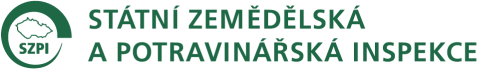 	 ÚSTŘEDNÍ INSPEKTORÁT	 Květná 15, 603 00 Brno	 tel.: 543 540 201, fax: 543 540 202	 e-mail: epodatelna@szpi.gov.cz, ID datové schránky: avraiqgObjednávka číslo:  OBJ/192/17/020SVÚ PrahaxxxSídlištní 136/24165 03 Praha 6 – LysolajeObjednávka rozborů na stanovení dioxinů v roce 2017Vážený pane xxx,v návaznosti na plánovanou kontrolu cizorodých látek v potravinách na rok 2017 si Vás dovoluji informovat, že budou inspektory odebrány vzorky potravin na stanovení dioxinů.V průběhu roku bude dále odebráno x vzorků potravin, resp. ovoce, zeleniny, obilnin a doplňků stravy (zelený jíl) ke stanovení dioxinů/dibenzofuranů a planárních kongenerů PCB (s dioxinovým a nedioxinovým efektem) ve Vaší laboratoři, konkrétně parametry WHO-PCDD/ F-TEQ, WHO-PCDD/ F-PCB- TEQ a ICES-6. Přestože pro výše uvedené komodity nejsou právním předpisem stanoveny limity, dovolujeme si Vás požádat o vyjadřování výsledků v souladu s nařízením (ES) č. 1881/2006, Oddíl 5 „Dioxiny a PCB“, v platném znění, respektive v souladu s doporučením Komise 2014/663/EU. Ve vyhodnocení výsledku prosím uveďte, že pro danou komoditu není limit stanoven, nicméně dovolujeme si požádat o připojení komentáře ohledně překročení/nepřekročení intervenčních prahových hodnot v doporučení Komise 2014/663/EU. Vzorky budou odebrány v xx. týdnu.Co se týče případné likvidace vzorku v případě jeho dlouhodobého skladování ve vaší laboratoři, dovolujeme si Vás požádat o dodržení lhůty min. 30 dnů od vystavení protokolu o zkoušce primárního vzorku SZPI v případě vyhovujícího výsledku rozboru a lhůty min. 3 měsíce od vystavení protokolu o zkoušce primárního vzorku SZPI v případě nevyhovujícího výsledku rozboru.Prosíme, aby vystavené protokoly o zkoušce splňovaly požadavky ČSN EN ISO/IEC 17 025 a v případě existence limitů proveďte vyhodnocení naměřených výsledků v souladu s platnými právními předpisy. Na protokolech o zkoušce vystavených pro každý vzorek samostatně uveďte č.j. záznamu o odběru vzorku, kód akce a specifikaci použitých metod. Ve všech případech, kdy je to možné, uvádějte, prosím, na protokolech o zkoušce hodnotu meze stanovitelnosti (LOQ) metody, popřípadě i meze detekce (LOD) metody.Oskenovaný listinný originál protokolu o zkoušce zašlete elektronicky na adresu inspektorátu SZPI, který vzorek odebral, v kopii též na adresu protokoly.oklc@szpi.gov.cz. V případě nevyhovujícího výsledku vzorku zasílejte, prosím, naskenované originály obratem. Listinnou podobu vystavených protokolů o zkoušce včetně podpisu a razítka zasílejte, prosím, ve dvojím originálním vyhotovení na inspektorát SZPI, který vzorky odebral. Aktualizované emailové kontakty na jednotlivé inspektoráty naleznete v příloze č.1.Fakturu za provedené rozbory zašlete na adresu inspektorátu SZPI, který vzorek odebral. Na faktuře prosím specifikujte cenu za jeden rozbor, počet rozborů a celkovou cenu. Dále bychom chtěli zdvořile požádat o uvádění konkrétních čísel záznamů o odběru vzorku SZPI, popř. rovněž kódu akce na všechny faktury, které nám velmi usnadní přiřazení faktur k jednotlivým vzorkům.V případě, že budou některé rozbory vyhodnoceny jako nevyhovující, vystavte na tyto rozbory fakturu samostatně a to tak, aby tato faktura zahrnovala: název rozboru, číslo záznamu o odběru vzorku, popř. rovněž kód akce, cenu za konkrétní nevyhovující analyt, počet rozborů a cenu za celkový provedený rozbor příslušného vzorku. V případě, že je na faktuře vyúčtování formou kódů, dovolujeme si Vás zdvořile požádat o rozklíčování číselných kódů uvedených na vyúčtování, např. formou provázání s protokolem o zkoušce nebo rozklíčováním uvedeným na dokumentu zvlášť. Fakturu za nevyhovující vzorek zašlete prosím současně s příslušným protokolem o zkoušce, pokud možno v elektronické podobě.Dále si Vás dovolujeme požádat o písemnou akceptaci (např. e-mailem) této objednávky s odsouhlasením cen za analýzy (uvedené v příloze č. 2), která je nezbytná pro zveřejnění objednávky a její akceptace v Registru smluv dle zák. č. 340/2015 Sb.Ceny za jednotlivé analýzy – viz příloha č. 2Předpokládaná celková cena za rozbory dioxinů: 154 400,- Kč bez DPHDěkuji Vám za spolupráci.S pozdravemxxxxxxNa vědomíxxxPříloha č. 1:Přehled e-mailových adres jednotlivých inspektorátů SZPI:Tábor: 			xxxxxxPlzeň:  		xxxxxxÚstí nad Labem: 	xxxxxxHradec Králové: 	xxxxxxBrno: 			xxxxxxOlomouc: 		xxxxxxPříloha č. 2: Vyřizuje:xxxTel.:543 540 304E-mail:xxxČj.:SZPI/AA914-16/2017SZPI/AA914-16/2017SZPI/AA914-16/2017Datum:24. ledna 2017RozborCena bez DPHxxx,- Kč